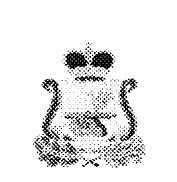 АДМИНИСТРАЦИЯ ТЮШИНСКОГО СЕЛЬСКОГО ПОСЕЛЕНИЯКАРДЫМОВСКОГО РАЙОНА СМОЛЕНСКОЙ ОБЛАСТИПОСТАНОВЛЕНИЕот   15.11.2022                          № 0108В целях регулирования вопросов в сфере благоустройства территории Тюшинского сельского поселения Кардымовского района Смоленской области в части повышения комфортности условий проживания граждан, в соответствии со статьей 18 Федерального Закона Российской Федерации   от 27 декабря 2008 года   № 498-ФЗ «Об ответственном обращении с животными и о внесении изменений в отдельные законодательные акты Российской Федерации», Администрация Тюшинского сельского поселения Кардымовского района Смоленской области          п о с т а н о в л я е т:1. Определить места, на которые запрещается возврат животных без владельцев на территории Тюшинского сельского поселения Кардымовского района Смоленской области (прежние места обитания):- территории общего пользования (в том числе площади, улицы, проезды, береговые полосы водных объектов общего пользования, скверы, парки и другие территории, которыми беспрепятственно пользуется неограниченный круг лиц);- территории, прилегающие к многоквартирным домам, с расположенными на них объектами, предназначенными для обслуживания и эксплуатации таких домов, и элементами благоустройства этих территорий, в том числе парковками (парковочными местами), тротуарами и автомобильными дорогами, включая автомобильные дороги, образующие проезды к территориям, прилегающим к многоквартирным домам;- детские игровые и детские спортивные площадки;- спортивные площадки для занятий активными видами спорта, площадки, предназначенные для спортивных игр на открытом воздухе;- места размещения нестационарных торговых объектов;- территории, прилегающие к объектам общественного питания, магазинам;- территории детских, образовательных и лечебных учреждений;- территории, прилегающие к объектам культуры;- площадки массовых мероприятий, размещения средств информации;- места, предназначенные для выгула домашних животных;- территории, предназначенные для выпаса и прогона сельскохозяйственных животных и птицы;- кладбища и мемориальные зоны;- другие территории, которыми беспрепятственно пользуется неограниченный круг лиц.2. Ответственным должностным лицом по принятию решения о возврате животных без владельцев на прежние места обитания является Глава муниципального образования Тюшинского сельского поселения Кардымовского района Смоленской области. 3. Разместить настоящего постановление на официальном сайте Администрации  Тюшинского сельского поселения Кардымовского района Смоленской области  в информационно-коммуникационной сети «Интернет».         4. Контроль  исполнения настоящего постановления оставляю за собой.Глава муниципального образованияТюшинского сельского поселенияКардымовского района Смоленской области                                              Е.Е. ЛаскинаОб утверждении мест, на которые запрещено возвращать животных без владельцев, и перечня лиц, уполномоченных на принятие решений о возврате животных без владельцев на прежние места обитания  на территории Тюшинского сельского поселения Кардымовского района Смоленской области